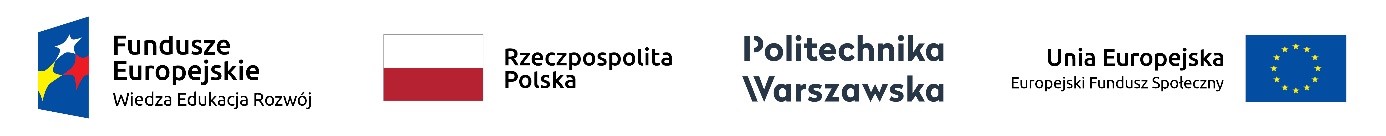 Załącznik nr 8 do SWZ – Klauzula informacyjna Zamawiającego.Klauzula informacyjnaZgodnie z art. 13 Rozporządzenia Parlamentu Europejskiego i Rady (UE) 2016/679 z dnia 27 kwietnia 2016 r. w sprawie ochrony osób fizycznych w związku z przetwarzaniem danych osobowych i w sprawie swobodnego przepływu takich danych oraz uchylenia dyrektywy 95/46/WE (Dz. U. UE L 119/1 z dnia 4 maja 2016 r.), zwanym dalej „RODO”, Politechnika Warszawska informuje, że:Administratorem Pani/Pana danych jest Politechnika Warszawska z siedzibą przy pl. Politechniki 1, 00-661 Warszawa;Administrator wyznaczył w swoim zakresie Inspektora Ochrony Danych (IOD) nadzorującego prawidłowość przetwarzania danych. Można skontaktować się z nim, pod adresem mailowym: iod@pw.edu.pl;Administrator będzie przetwarzać Pani/Pana dane osobowe w następującym zakresie: imię, nazwisko, funkcja, wykształcenie, doświadczenie, kwalifikacje zawodowe, nazwa pracodawcy, adres e-mail, nr telefonu;Pani/Pana dane osobowe przetwarzane będą przez Administratora na podstawie art. 6 ust. 1 lit. c RODO w celu przeprowadzenia postępowania o udzielenie zamówienia publicznego pn.: Zaprojektowanie, wykonanie i wdrożenie w pięciu gmachach Politechniki Warszawskiej oraz w wybranych częściach Kampusu PW systemu nawigacji wewnątrzbudynkowej, ze szczególnym uwzględnieniem nawigacji osób z niepełnosprawnościami, sygn. CZIiTT-ZP09/2022, w związku z udziałem Zamawiającego w projekcie „Politechnika Warszawska Ambasadorem Innowacji na Rzecz Dostępności”, na którego realizację została podpisana umowa POWR.03.05.00-00-A022/19 z Narodowym Centrum Badań i Rozwoju NCBiR, w ramach Programu Operacyjnego Wiedza Edukacja Rozwój (część III);obowiązek podania przez Panią/Pana danych osobowych bezpośrednio Pani/Pana dotyczących jest wymogiem ustawowym określonym w przepisach ustawy z dnia 11 września 2019 r. – Prawo zamówień publicznych (Dz.U. z 2019 r. poz. 2019), dalej „ustawa Pzp”, związanym z udziałem w postępowaniu o udzielenie zamówienia publicznego; konsekwencje niepodania określonych danych wynikają z ustawy Pzp;dostęp do Pani/Pana danych osobowych mogą mieć osoby lub podmioty, którym udostępniona zostanie dokumentacja postępowania w oparciu o art. 18 oraz art. 74-76 ustawy Pzp;dostęp do Pani/Pana danych osobowych mogą mieć podmioty (podmioty przetwarzające), którym Administrator zleca wykonanie czynności mogących wiązać się z przetwarzaniem danych osobowych;Pani/Pana dane osobowe nie będą udostępniane innym podmiotom (administratorom), za wyjątkiem podmiotów upoważnionych na podstawie przepisów prawa i podmiotów kontrolujących realizację projektu wymienionego w pkt 4;Administrator nie zamierza przekazywać Pani/Pana danych poza Europejski Obszar Gospodarczy;Administrator nie wykorzystuje w stosunku do Pani/Pana zautomatyzowanego podejmowania decyzji, o którym mowa w art. 22 RODO, w tym nie wykonuje profilowania;Pani/Pana dane osobowe będą przechowywane, przez okres realizacji projektu wskazanego w pkt 4 tj. do 31.09.2023 r. i 5 lat po jego zakończeniu.na podstawie art. 15 i 16 RODO ma Pani/Pan odpowiednio prawo dostępu do treści swoich danych osobowych oraz prawo ich sprostowania, przy czym zgodnie z art. 19 ust. 2 ustawy Pzp, skorzystanie przez Panią/Pana z uprawnienia do sprostowania lub uzupełnienia, o którym mowa w art. 16 RODO, nie może skutkować zmianą wyniku postępowania o udzielenie zamówienia ani zmianą postanowień umowy w sprawie zamówienia publicznego w zakresie niezgodnym z ustawą Pzp, a zgodnie z art. 76 ustawy Pzp, nie może naruszać integralności protokołu oraz jego załączników;na podstawie art. 18 ust. 1 RODO ma Pani/Pan prawo żądania od Administratora ograniczenia przetwarzania danych osobowych z zastrzeżeniem przypadków, o których mowa w art. 18 ust. 2 RODO, przy czym zgodnie z art. 19 ust. 3 ustawy Pzp, w postępowaniu o udzielenie zamówienia zgłoszenie żądania ograniczenia przetwarzania, o którym mowa w art. 18 ust. 1 RODO, nie ogranicza przetwarzania danych osobowych do czasu zakończenia tego postępowania;ma Pani/Pan prawo do wniesienia skargi do organu nadzorczego – Prezesa Urzędu Ochrony Danych Osobowych, gdy uzna Pani/Pan, iż przetwarzanie Pani/Pana danych osobowych narusza przepisy RODO.Nie przysługuje Pani/Panu:prawo do usunięcia danych osobowych w związku z art. 17 ust. 3 lit. b, d lub e RODO;prawo do przenoszenia danych osobowych, o którym mowa w art. 20 RODO;prawo sprzeciwu, o którym mowa w art. 21 RODO wobec przetwarzania danych osobowych, gdyż podstawą prawną przetwarzania Pani/Pana danych osobowych jest art. 6 ust. 1 lit. c RODO.